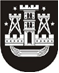 KLAIPĖDOS MIESTO SAVIVALDYBĖS TARYBASPRENDIMASDĖL klaipėdos „Nykštuko“ mokyklos-darželio pavadinimo pakeitimo IR NUOSTATŲ PATVIRTINIMO2016 m. liepos 28 d. Nr. T2-189KlaipėdaVadovaudamasi Lietuvos Respublikos vietos savivaldos įstatymo 16 straipsnio 3 dalies 9 punktu ir 18 straipsnio 1 dalimi, Lietuvos Respublikos biudžetinių įstaigų įstatymo 6 straipsnio 5 dalimi ir Lietuvos Respublikos švietimo įstatymo 58 straipsnio 1 dalies 3 punktu, Klaipėdos miesto savivaldybės taryba nusprendžia:Pakeisti Klaipėdos „Nykštuko“ mokyklos-darželio pavadinimą ir vadinti jį Klaipėdos lopšeliu-darželiu „Nykštukas“. Patvirtinti Klaipėdos lopšelio-darželio „Nykštukas“ nuostatus (pridedama).Įgalioti Vaclovą Keblienę, direktoriaus pavaduotoją ugdymui, laikinai vykdančią įstaigos vadovo funkcijas, pasirašyti nuostatus, įregistruoti juos Juridinių asmenų registre ir atlikti kitus veiksmus, susijusius su pavadinimo pakeitimu.Pripažinti netekusiu galios Klaipėdos miesto savivaldybės administracijos direktoriaus 2011 m. balandžio 4 d. įsakymą Nr. AD1-637 „Dėl Klaipėdos „Nykštuko“ mokyklos-darželio nuostatų patvirtinimo“.Skelbti šį sprendimą Klaipėdos miesto savivaldybės interneto svetainėje.Savivaldybės mero pavaduotojasArtūras Šulcas